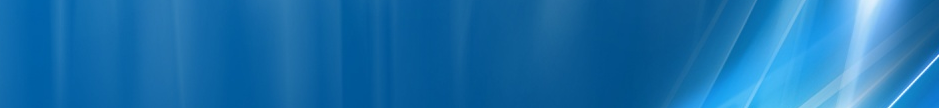 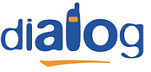 Microcell dat în functie pe 5 august 1999, fiind montat pe fatada unui bloc situat în mica piateta unde se intersecteaza strazile Brezoianu / Matei Millo / George VracaHW equipmentBTS Alcatel M5M			| 2 TRX		| MasterBTS Alcatel M5M			| 2 TRX		| SlaveKathrein 738 445			| VPol BiDir 824-960 & 1710-2170 MHz / 65° / 5dBiNu se emite nici pe 1800MHz (am testat si în comunicatie) nici pe UMTSBCCHLACCIDTRXDiverseDiverse8510088214H78, H82, H85, H88EDGERAM -101 dBmBA_List 64 / 67 / 69 / 71 / 74 / 77 / 81 / 83 / 87 / 89 / 123  |  589 / 599 / 610 / 624RAR2Test 7EA  |  2Ter MB2Not BarredT321260BSIC 45PRP5DSF18MTMS-TXPWR-MAX-CCH5     |33 dBmBABS-AG-BLKS-RES3RAI103CNCCCH configuration0     |Not CombinedRAC2CRH8